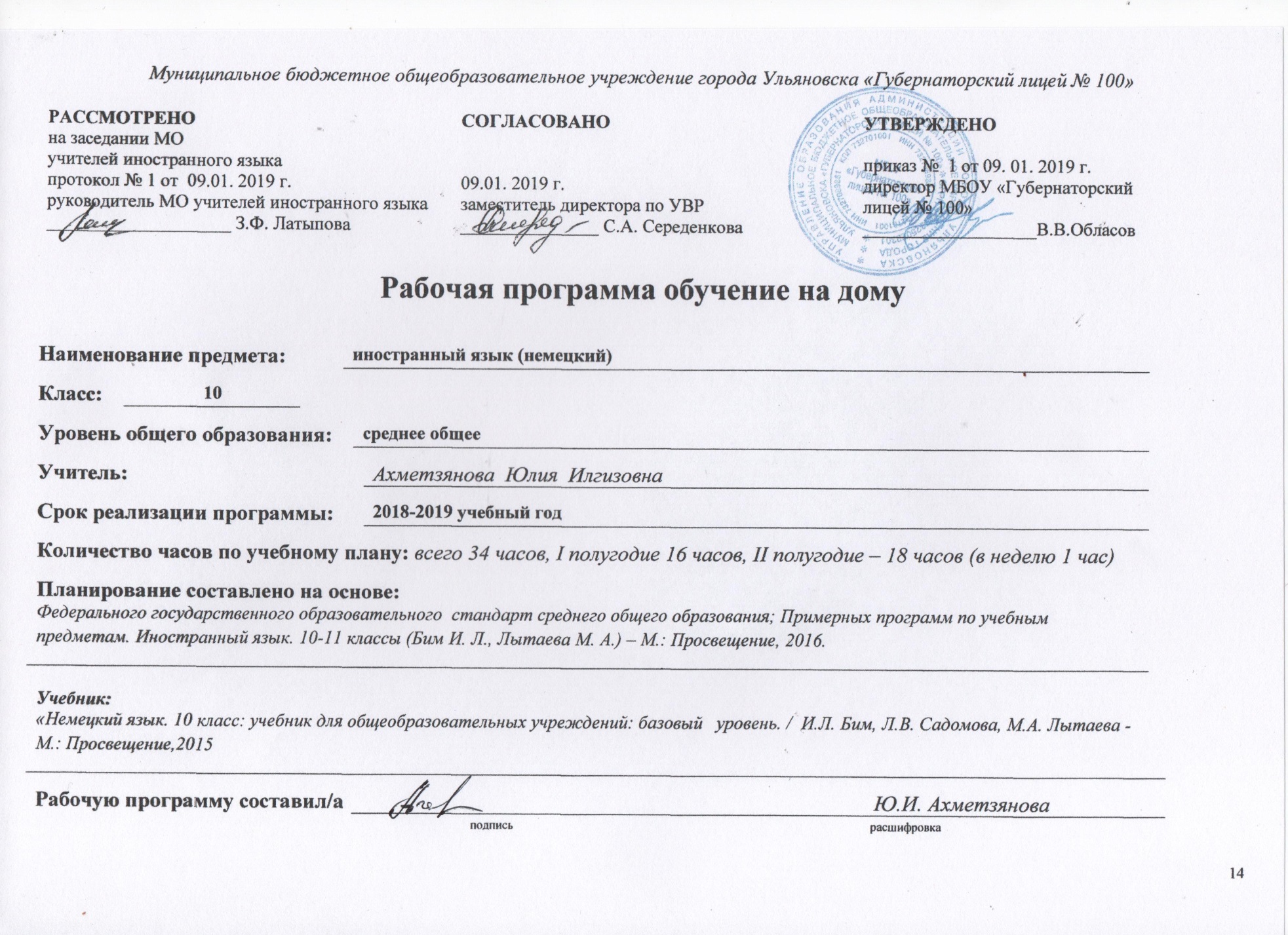 Данная рабочая программа обучение на дому по иностранному  языку (немецкий), далее иностранный язык,  предназначена для 10 класса (обучение на дому) и разработана на основе авторской программы : Немецкий язык. Рабочие программы. Предметная линия учебников И.Л.Бим 10-11 классы. Учебник:  « Немецкий язык. 10 класс: учебник для общеобразовательных учреждений: базовый  уровень. /  И.Л. Бим, Л.В. Садомова, М.А. Лытаева - М.: Просвещение,2015            Изучение иностранного языка на базовом  уровне среднего общего образования обеспечивает достижение следующих целей:- дальнейшее развитие иноязычной коммуникативной компетенции;- развитие способности и готовности к самостоятельному изучению иностранного языка, дальнейшему самообразованию с его помощью, использованию иностранного языка в других областях знаний Планируемые  результаты освоения учебного предмета 1.1Личностные результаты:формирование дружелюбного и толерантного отношения к проявлениям иной культуры, уважения к личности, ценностям семьи;формирование выраженной личностной позиции в восприятии мира, в развитии национального самосознания на основе знакомства с жизнью своих сверстников в других странах, с образцами литературы разных жанров, доступными для подростков с учетом достигнутого ими уровня иноязычной подготовки;приобретение таких качеств, как воля, целеустремленность, креативность, эмпатия, трудолюбие, дисциплинированность;совершенствование коммуникативной и общей речевой культуры, совершенствование приобретенных иноязычных коммуникативных умений в говорении, аудировании, чтении и письменной речи, и языковых навыков;существенное расширение лексического запаса и лингвистического кругозора;достижение уровня иноязычной коммуникативной компетенции (речевой, социокультурной, компенсаторной и учебно - познавательной), позволяющего учащимся общаться как с носителями немецкого языка, так и с представителями других стран, использующих немецкий язык как средство межличностного и межкультурного общения в устной и письменной форме;совершенствование в образовательной области «Иностранный язык»;осознание возможностей самореализации и самоадаптации средствами иностранного языка;более глубокое осознание культуры своего народа и готовность к ознакомлению с ней представителей других стран;осознание себя гражданином своей страны и мира;готовность отстаивать национальные и общечеловеческие ценности, свою гражданскую позицию.1.2Метапредметные результаты:умение самостоятельно определять цели своего обучения, ставить и формулировать для себя новые задачи в учёбе и познавательной деятельности, развивать мотивы и интересы своей познавательной деятельности; умение самостоятельно планировать пути достижения целей, в том числе альтернативные, осознанно выбирать наиболее эффективные способы решения учебных и познавательных задач;умение соотносить свои действия с планируемыми результатами, осуществлять контроль своей деятельности в процессе достижения результата, определять способы действий в рамках предложенных условий и требований, корректировать свои действия в соответствии с изменяющейся ситуацией;  умение оценивать правильность выполнения учебной задачи, собственные возможности её решения;владение основами самоконтроля, самооценки, принятия решений и осуществления осознанного выбора в учебной и познавательной деятельности; умение определять понятия, создавать обобщения, устанавливать аналогии, классифицировать, самостоятельно выбирать основания и критерии для классификации, устанавливать причинно-следственные связи, строитьлогическое рассуждение, умозаключение (индуктивное, дедуктивное и по аналогии) и делать выводы;умение создавать, применять и преобразовывать знаки и символы, модели и схемы для решения учебных и познавательных задач;смысловое чтение; умение организовывать учебное сотрудничество и совместную деятельность с учителем и сверстниками; работать индивидуально и в группе:находить общее решение и разрешать конфликты на основе согласования позиций и учёта интересов; формулировать, аргументировать и отстаивать своё мнение; умение осознанно использовать речевые средства в соответствии с задачей коммуникации для выражения своих чувств, мыслей и потребностей; планирования и регуляции своей деятельности; владение устной и письменной речью, монологической контекстной речью; формирование и развитие компетентности в области использования информационно-коммуникационных технологий (далее ИКТ– компетенции);формирование и развитие экологического мышления, умение применять его в познавательной, коммуникативной, социальной практике и профессиональной ориентации.1.3Предметные результаты:Говорение. Диалогическая речьУченик научится:• вести комбинированный диалог в стандартных ситуациях неофициального общения, соблюдая нормы речевого этикета, принятые в стране изучаемого языка.• вести диалог-расспрос по определенным темам в парах, используя вопросы• дополнять короткие незаконченные диалогиУченик получит возможность научиться:• читать про себя диалог и отвечать на вопросы по содержанию• составлять диалоги по аналогии с диалогом-образцомГоворение. Монологическая речьУченик научится:• рассказывать о себе, своей семье, друзьях, школе, своих интересах, планах на будущее; о своём городе/селе, своей стране и странах изучаемого языка с опорой на зрительную наглядность и/или вербальные опоры (ключевые слова, план, вопросы);• описывать события с опорой на зрительную наглядность и/или вербальные опоры (ключевые слова, план, вопросы);• давать краткую характеристику реальных людей и литературных персонажей;• передавать основное содержание прочитанного текста с опорой или без опоры на текст/ключевые слова/план/вопросы.Ученик получит возможность научиться:• делать сообщение на заданную тему на основе прочитанного;• комментировать факты из прочитанного/прослушанного текста, аргументировать своё отношение к прочитанному/прослушанному;АудированиеУченик научится:• воспринимать на слух и понимать основное содержание несложных аутентичных текстов, содержащих некоторое количество неизученных языковых явлений;• воспринимать на слух и понимать значимую/нужную/запрашиваемую информацию в аутентичных текстах, содержащих как изученные языковые явления, так и некоторое количество неизученных языковых явлений.Ученик получит возможность научиться:• выделять основную мысль в воспринимаемом на слух тексте;• отделять в тексте, воспринимаемом на слух, главные факты от второстепенных;• использовать контекстуальную или языковую догадку при восприятии на слух текстов, содержащих незнакомые слова;• игнорировать незнакомые языковые явления, несущественные для понимания основного содержания воспринимаемого на слух текста.ЧтениеУченик научится:• читать и понимать основное содержание несложных аутентичных текстов, содержащих некоторое количество неизученных языковых явлений;• читать и выборочно понимать значимую/нужную/запрашиваемую информацию в несложных аутентичных текстах, содержащих некоторое количество неизученных языковых явлений.Ученик получит возможность научиться:• читать и полностью понимать несложные аутентичные тексты, построенные в основном на изученном языковом материале;• догадываться о значении незнакомых слов по сходству с русским/родным языком, по словообразовательным элементам, по контексту;• игнорировать в процессе чтения незнакомые слова, не мешающие понимать основное содержание текста;• пользоваться сносками и лингвострановедческим справочником.Письменная речьУченик научится:• заполнять анкеты и формуляры в соответствии с нормами, принятыми в стране изучаемого языка;• писать личное письмо в ответ на письмо-стимул с употреблением формул речевого этикета, принятых в стране изучаемого языка.Ученик получит возможность научиться:• делать краткие выписки из текста с целью их использования в собственных устных высказываниях;• составлять план/тезисы устного или письменного сообщения;• писать небольшие письменные высказывания с опорой на образец.• писать небольшое по объему сочинение, используя клише и словосочетания.Языковая компетентность (владение языковыми средствами)Фонетическая сторона речиУченик научится:• различать на слух и адекватно, без фонематических ошибок, ведущих к сбою коммуникации, произносить все звуки немецкого языка;• соблюдать правильное ударение в изученных словах;• различать коммуникативные типы предложения по интонации;• адекватно, без ошибок, ведущих к сбою коммуникации, произносить фразы с точки зрения их ритмико-интонационных особенностей, в том числе соблюдая правило отсутствия фразового ударения на служебных словах.Ученик получит возможность научиться:• выражать модальные значения, чувства и эмоции с помощью интонации;ОрфографияУченик научится правильно писать изученные слова.Лексическая сторона речиУченик научится:• узнавать в письменном и звучащем тексте изученные лексические единицы (слова, словосочетания, реплики-клише речевого этикета), в том числе многозначные, в пределах тематики основной школы;• употреблять в устной и письменной речи в их основном значении изученные лексические единицы (слова, словосочетания, реплики-клише речевого этикета), в том числе многозначные, в пределах тематики основной школы в соответствии с решаемой коммуникативной задачей;• соблюдать существующие в немецком языке нормы лексической сочетаемости;• распознавать и образовывать родственные слова с использованием основных способов словообразования (аффиксации, конверсии) в пределах тематики основной школы в соответствии с решаемой коммуникативной задачей.Ученик получит возможность научиться:• употреблять в речи в нескольких значениях многозначные слова, изученные в пределах тематики основной школы;• находить различия между явлениями синонимии и антонимии;• распознавать принадлежность слов к частям речи по определённым признакам (артиклям, аффиксам и др.);• использовать языковую догадку в процессе чтения и аудирования (догадываться о значении незнакомых слов по контексту и по словообразовательным элементам).Грамматическая сторона речиУченик научится:• оперировать в процессе устного и письменного общения основными синтаксическими конструкциями и морфологическими формами немецкого языка в соответствии с коммуникативной задачей в коммуникативно-значимом контексте;• распознавать и употреблять в речи:- инфинитив с частицей zu;-правильный артикль перед названиями рек;- неопределенно-личное местоимение man;- основные формы глаголов;- сложносочиненные предложения с союзами и порядком слов в них;- предложения с глаголами raten, empfehlen;- придаточные дополнительные предложения;- подчинительные союзы в сложных предложениях;- правильный порядок слов в придаточных предложениях;- спряжение глагола werden в настоящем времени;- форму Futur I;- придаточные предложения причиныУченик получит возможность научиться:• выражать предположения, побуждения к действию, просьбу, совет.• анализировать памятку о склонении прилагательных• использовать прилагательные в роли определения к существительному• заполнять пропуски в словосочетаниях прилагательными в правильной форме• анализировать предложения и делать обобщения о разных типах предложений• дополнять таблицу спряжения модальных глаголов• восполнять неполные предложения придаточными условными с союзом wenn, опираясь на образец2. Содержание учебного предмета  « Международный проект: обмен учащимися».       Формы школьного обмена. Рассказ Элизы Брюкнер о своих впечатлениях. Русско-немецкий молодежный форум «Вместе в 21 век». Экологический проект. « Дружба и любовь. Всегда ли приносят счастье?»  Что дает людям дружба? Как справиться с проблемой желания опробовать новые стили поведения. Советы психолога. Любовь не всегда приносит счастье. Как решить возникшие проблемы?. « Искусство».    Как возникали разные виды искусства? История музыки. Отношение молодежи к современной и классической музыке. Музыкальные жанры и их представители. Жизнь и творчество великих композиторов. Современные немецкие группы.3. Тематическое планирование В учебном плане МБОУ « Губернаторский лицей № 100»  на изучение иностранного  языка (немецкий) (второй иностранный язык) в 10 классе выделяется на 2 полугодие - 18 ч ( 1 час в неделю).ГлаваТемаКоличество часов1 Международный проект: обмен учащимися62 Дружба и любовь. Всегда ли приносят счастье63 Искусство 6Итого18